The Origins Of Oil - by Paul V. SheridanA reprint of the article which appeared in SUV Magazine, October 1999. 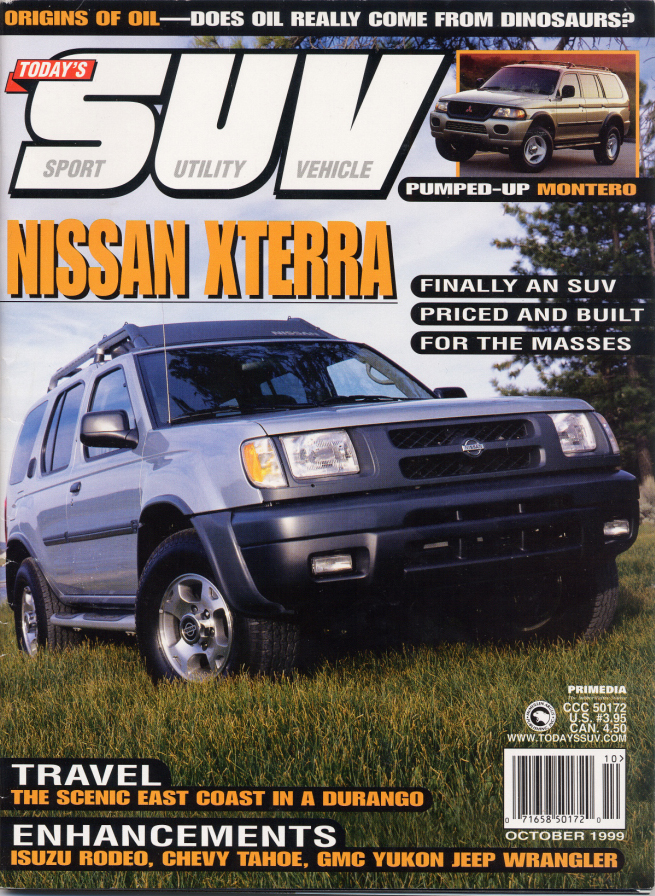 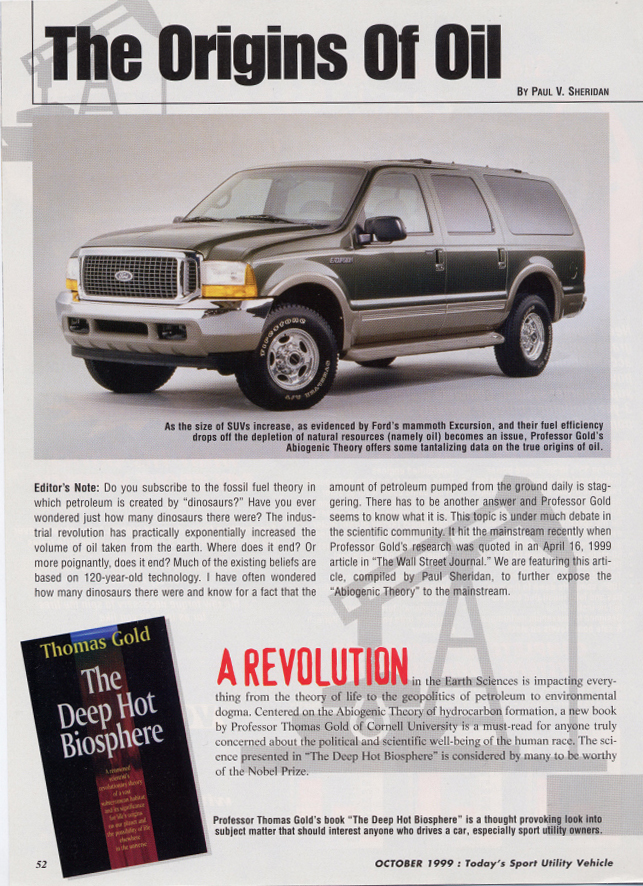 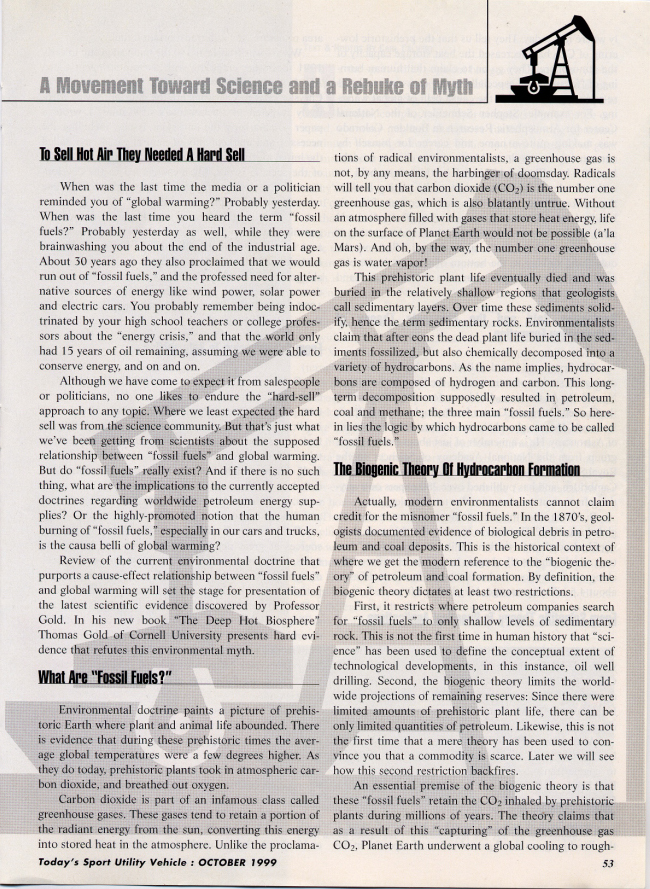 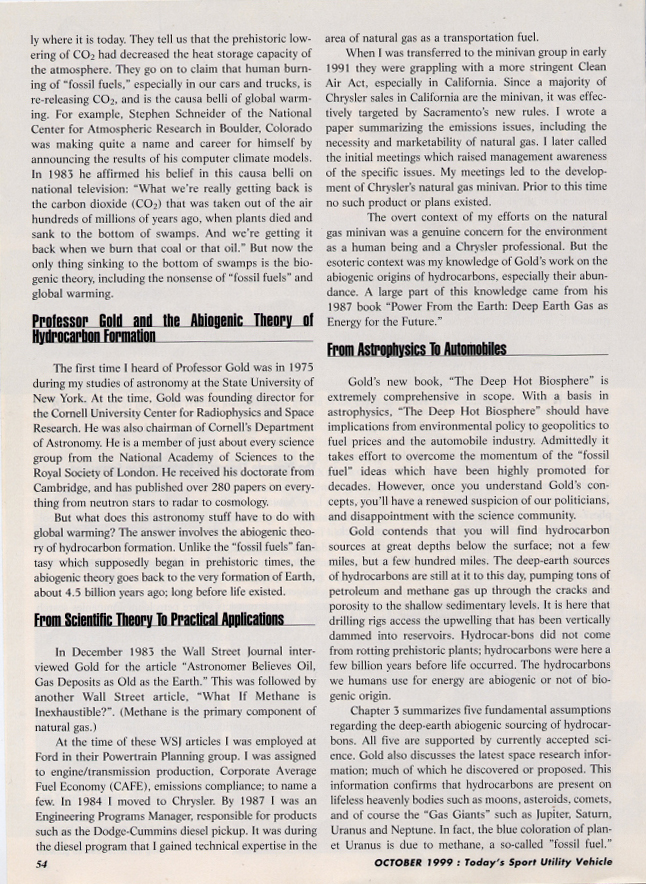 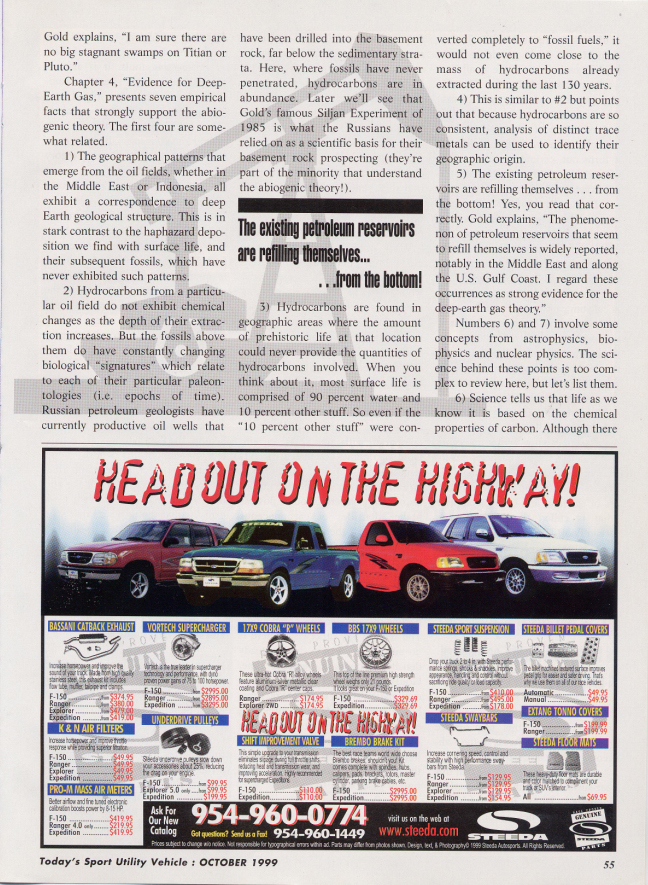 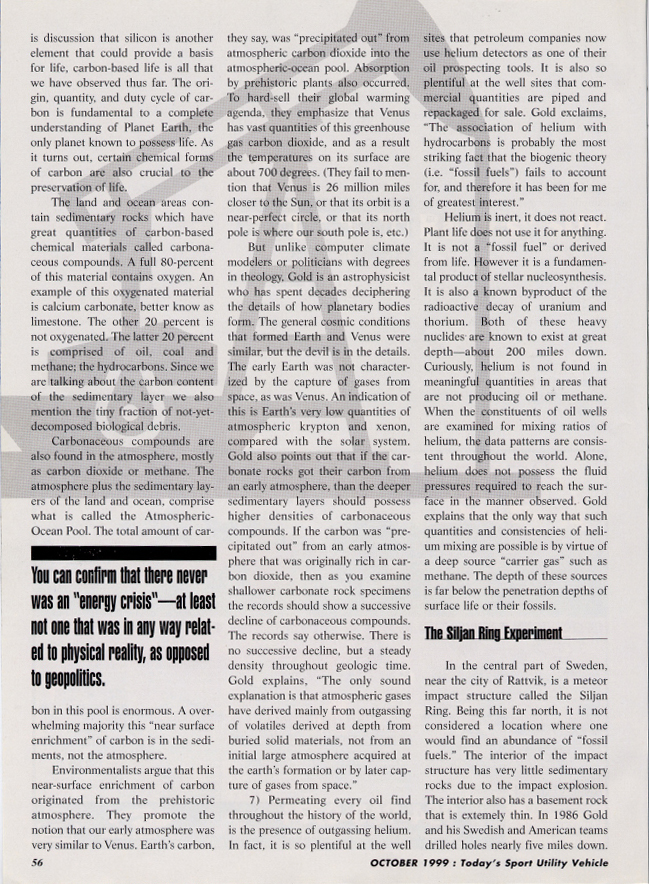 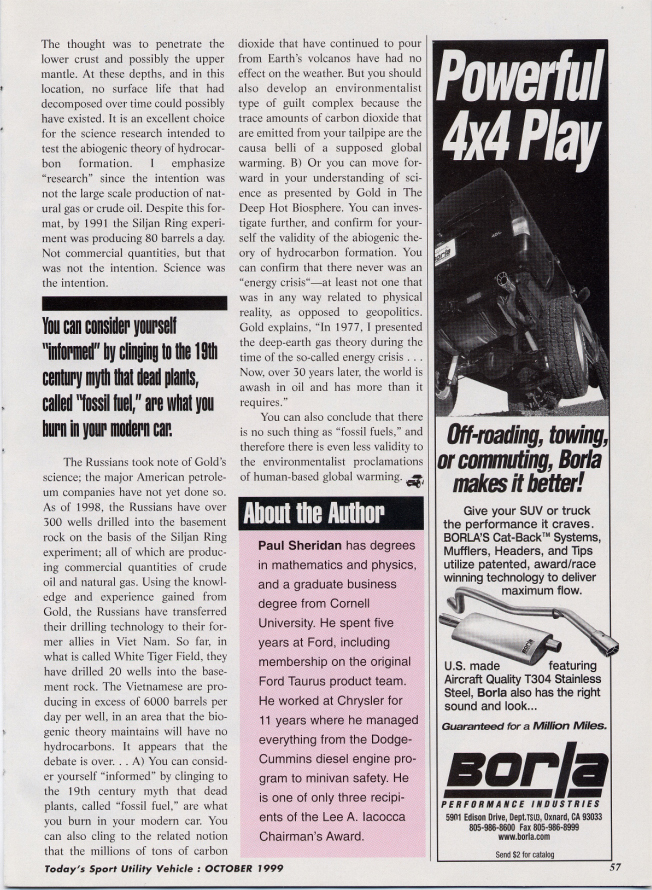 